＊実施予定日は、ワクチンの入荷等の状況により、予告なく変更となる場合があります。＊７月以降の実施予定日については、順次、ホームページ等でお知らせいたします。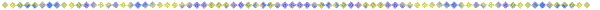 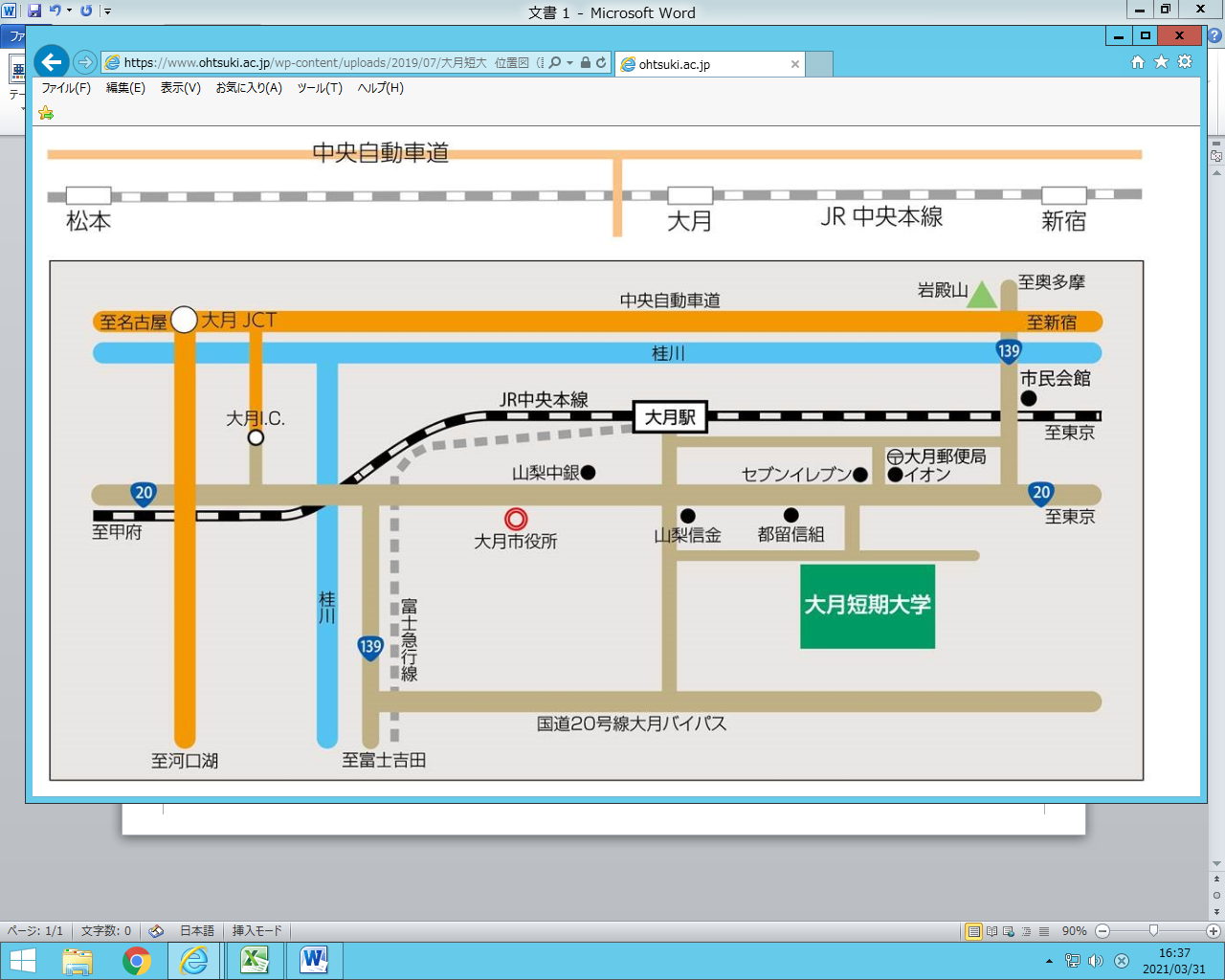 　《　個別医療機関　》　《　個別医療機関　》　《　個別医療機関　》　《　個別医療機関　》医療機関名住所電話番号予約受付開始日初狩クリニック初狩町中初狩１０８－１０５５４－２５－３２１１４月１９日（月）＊各医療機関に直接ご確認の上予約してください真木医院大月町真木２１８５－１０５５４－２２－５０６０４月１９日（月）＊各医療機関に直接ご確認の上予約してください稚枝子おおつきクリニック大月１丁目８－５０５５４－５６－７７６６４月１９日（月）＊各医療機関に直接ご確認の上予約してください武者医院大月１丁目１５－１８０５５４－２２－３１６３４月１９日（月）＊各医療機関に直接ご確認の上予約してください富士厚生クリニック大月１丁目１７－２３０５５４－２２－１４５０４月１９日（月）＊各医療機関に直接ご確認の上予約してくださいすずき整形外科医院御太刀２丁目８－８０５５４－２２－６５００４月１９日（月）＊各医療機関に直接ご確認の上予約してくださいはちすか整形外科クリニック駒橋１丁目２－３６０５５４－２２－１１１７４月１９日（月）＊各医療機関に直接ご確認の上予約してください賑岡診療所賑岡町畑倉１１９７－４０５５４－２２－０４６６４月１９日（月）＊各医療機関に直接ご確認の上予約してください黒田医院猿橋町猿橋２４９－２０５５４－２２－０８１１４月１９日（月）＊各医療機関に直接ご確認の上予約してくださいわたなべクリニック猿橋町猿橋１８４０５５４－２２－２４２８４月１９日（月）＊各医療機関に直接ご確認の上予約してください藤本医院猿橋町伊良原９１－１０５５４－２２－８１５５４月１９日（月）＊各医療機関に直接ご確認の上予約してください共立診療所さるはし猿橋町殿上５８７－１０５５４－２０－１３１１４月１９日（月）＊各医療機関に直接ご確認の上予約してください大月市立中央病院大月町花咲１２２５予約専用ダイヤル０５５４－２２－１９５５４月１９日（月）＊各医療機関に直接ご確認の上予約してください　　《　集団接種会場　》　　《　集団接種会場　》　　《　集団接種会場　》　　《　集団接種会場　》大月市立大月短期大学体育館御太刀１丁目１６－２予約専用ダイヤル０５０－３８１８－８２８６裏面参照1回目2回目　　月　　日　（　　）　　時　　　分　　医療機関名：　　月　　日　（　　）　　時　　　分　　医療機関名：実施予定日実施予定日曜日接種受付時間予約受付開始日令和３年５月１６日（日）午前９時～１１時３０分午後１時３０分～４時４月１９日（月）令和３年５月１８日（火）午前９時～１１時３０分午後１時３０分～４時４月１９日（月）令和３年５月２０日（木）午前９時～１１時３０分午後１時３０分～４時４月１９日（月）令和３年５月２３日（日）午前９時～１１時３０分午後１時３０分～４時４月１９日（月）令和３年５月２７日（木）午前９時～１１時３０分午後１時３０分～４時４月１９日（月）令和３年５月３０日（日）午前９時～１１時３０分午後１時３０分～４時５月１３日（木）令和３年６月　３日（木）午前９時～１１時３０分午後１時３０分～４時５月１７日（月）令和３年６月　６日（日）午前９時～１１時３０分午後１時３０分～４時５月２０日（木）令和３年６月　８日（火）午前９時～１１時３０分午後１時３０分～４時５月２１日（金）令和３年６月１３日（日）午前９時～１１時３０分午後１時３０分～４時５月２７日（木）令和３年６月１７日（木）午前９時～１１時３０分午後１時３０分～４時５月３１日（月）令和３年６月２０日（日）午前９時～１１時３０分午後１時３０分～４時６月　３日（木）令和３年６月２４日（木）午前９時～１１時３０分午後１時３０分～４時６月　７日（月）令和３年６月２７日（日）午前９時～１１時３０分午後１時３０分～４時６月１０日（木）令和３年６月２９日（火）午前９時～１１時３０分午後１時３０分～４時６月１１日（金）